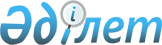 Об утверждении государственного образовательного заказа на подготовку кадров с техническим и профессиональным, послесредним образованием на 2021 - 2022 учебный годПостановление акимата Мангистауской области от 4 октября 2021 года № 238. Зарегистрировано в Министерстве юстиции Республики Казахстан 14 октября 2021 года № 24737
      В соответствии с подпунктом 8-3) пункта 2 статьи 6 Закона Республики Казахстан "Об образовании" акимат Мангистауской области ПОСТАНОВЛЯЕТ:
      1. Утвердить государственный образовательный заказ на подготовку кадров с техническим и профессиональным, послесредним образованием на 2021 - 2022 учебный год согласно приложениям 1 и 2 к настоящему постановлению.
      2. Государственному учреждению "Управление образования Мангистауской области" обеспечить государственную регистрацию настоящего постановления в Министерстве юстиции Республики Казахстан.
      3. Настоящее постановление вводится в действие по истечении десяти календарных дней после дня его первого официального опубликования. Государственный образовательный заказ на подготовку специалистов с техническим и профессиональным, послесредним образованием на 2021-2022 учебный год (для подготовки специалистов среднего звена) Государственный образовательный заказ на подготовку специалистов с техническим и профессиональным, послесредним образованием на 2021-2022 учебный год (для подготовки специалистов с присвоением рабочих квалификаций)
					© 2012. РГП на ПХВ «Институт законодательства и правовой информации Республики Казахстан» Министерства юстиции Республики Казахстан
				
      Аким Мангистауской области 

Н. Ногаев
Приложение 1 к постановлениюАким Мангистауской областиот 4 октября 2021 года № 238
 

№
Код и классификация области образования
Код и классификация направлений подготовки
Объем государственного образовательного заказа на 2021-2022 учебный год
Средняя стоимость расходов на обучение одного обучающегося (специалиста) за учебный год (тенге) очное обучение
Средняя стоимость расходов на обучение одного обучающегося (специалиста) за учебный год (тенге) очное обучение
 

№
Код и классификация области образования
Код и классификация направлений подготовки
Объем государственного образовательного заказа на 2021-2022 учебный год
город
село
1
01 Образование
01120100 Дошкольное воспитание и обучение
150
382128
430813
1
01 Образование
01130200 Дополнительное образование
50
382128
-
1
01 Образование
01140100 Педагогика и методика начального обучения
100
382128
-
1
01 Образование
01140400 Самопознание
25
382128
-
1
01 Образование
01140500 Физическая культура и спорт
100
382128
430813
1
01 Образование
01140600 Педагогика и методика преподавания языка и литературы основного среднего образования
175
382128
430813
1
01 Образование
01140700 Информатика
100
382128
430813
1
01 Образование
01140800 Профессиональное обучение (по отраслям)
25
382128
-
2
02 Искусство и гуманитарные науки
02130100 Живопись, скульптура  и графика (по видам)
16
1222053
-
2
02 Искусство и гуманитарные науки
02150100 Инструментальное исполнительство  (по видам инструментов)
33
1222053
-
2
02 Искусство и гуманитарные науки
02150300 Вокальное исскусство
15
1222053
-
2
02 Искусство и гуманитарные науки
02150400 Хоровое дирижирование
6
1222053
-
2
02 Искусство и гуманитарные науки
02150700 Хореографическое искусство
10
1222053
-
2
02 Искусство и гуманитарные науки
02310100 Переводческое дело (по видам)
50
388277
-
3
04 Бизнес, управление и право
04130100 Менеджмент (по отраслям  и областям применения)
75
388277
422097
3
04 Бизнес, управление и право
04140100 Маркетинг (по отраслям)
25
388277
-
4
06 Информационно-коммуникационные технологии
06120100 Вычислительная техника и информационные сети (по видам)
25
-
436962
4
06 Информационно-коммуникационные технологии
06130100 Программное обеспечение(по видам)
250
388277
422097
5
07 Инженерные, обрабатывающие и строительные отрасли
07110100 Химическая технология и производство (по видам)
50
388277
422097
5
07 Инженерные, обрабатывающие и строительные отрасли
07130100 Электрооборудование (по видам и отраслям)
25
-
422097
5
07 Инженерные, обрабатывающие и строительные отрасли
07130200 Электроснабжение (по отраслям)
50
-
422097
5
07 Инженерные, обрабатывающие и строительные отрасли
07130700 Техническое обслуживание, ремонт и эксплуатация электромеханического оборудования (по видам и отраслям)
50
-
422097
5
07 Инженерные, обрабатывающие и строительные отрасли
07140100 Автоматизация и управление технологическими процессами  (по профилю)
150
422097
470782
5
07 Инженерные, обрабатывающие и строительные отрасли
07140700 Автоматика, телемеханика и управление движением на железнодорожном транспорте
25
422097
-
5
07 Инженерные, обрабатывающие и строительные отрасли
07150100 Технология машиностроения  (по видам)
45
422097
-
5
07 Инженерные, обрабатывающие и строительные отрасли
07150300 Токарное дело (по видам)
50
422097
-
5
07 Инженерные, обрабатывающие и строительные отрасли
07150500 Сварочное дело (по видам)
50
422097
-
5
07 Инженерные, обрабатывающие и строительные отрасли
07151100 Эксплуатация и техническое обслуживание машин и оборудования  (по отраслям промышленности)
50
422097
-
5
07 Инженерные, обрабатывающие и строительные отрасли
07160400 Эксплуатация и техническое обслуживание подъемно-транспортных, строительно-дорожных машин и механизмов железнодорожного транспорта
25
422097
-
5
07 Инженерные, обрабатывающие и строительные отрасли
07160500 Эксплуатация, ремонт и техническое обслуживание тягового подвижного состава железных дорог
50
422097
-
5
07 Инженерные, обрабатывающие и строительные отрасли
07161300 Техническое обслуживание, ремонт  и эксплуатация автомобильного транспорта
125
422097
470782
5
07 Инженерные, обрабатывающие и строительные отрасли
07161500 Судостроение и техническое обслуживание судовых машин  и механизмов
25
498960
-
5
07 Инженерные, обрабатывающие и строительные отрасли
07211300 Технология производства пищевых продуктов
75
422097
-
5
07 Инженерные, обрабатывающие и строительные отрасли
07230100 Швейное производство и моделирование одежды
50
388277
470782
5
07 Инженерные, обрабатывающие и строительные отрасли
07320100 Строительство и эксплуатация зданий и сооружений
125
422097
470782
5
07 Инженерные, обрабатывающие и строительные отрасли
07320200 Сметное дело в строительстве
25
422097
-
5
07 Инженерные, обрабатывающие и строительные отрасли
07320300 Автоматизированные системы проектирования и эксплуатации зданий
25
388277
-
5
07 Инженерные, обрабатывающие и строительные отрасли
07320600 Монтаж магистральных локальных и сетевых трубопроводов
25
422097
-
5
07 Инженерные, обрабатывающие и строительные отрасли
07310100 Архитектура
25
422097
-
6
09 Здравоохранение и социальное обеспечение
09120100 Лечебное дело
25
561400
-
6
09 Здравоохранение и социальное обеспечение
09130100 Сестринское дело
75
561400
-
6
09 Здравоохранение и социальное обеспечение
09130200 Акушерское дело
25
561400
-
6
09 Здравоохранение и социальное обеспечение
09140100 Лабораторная диагностика
25
561400
-
6
09 Здравоохранение и социальное обеспечение
09230100 Социальная работа 
25
436962
-
7
10 Службы
10130100 Гостиничный бизнес
50
388277
-
7
10 Службы
10130300 Организация питания
50
388277
-
7
10 Службы
10150100 Туризм
50
388277
-
7
10 Службы
10320200 Защита в чрезвычайных ситуациях  (по профилю)
25
388277
-
7
10 Службы
10410200 Организация перевозок  и управление движением на железнодорожном транспорте
25
422097
-
7
10 Службы
10410400 Организация дорожного движения
25
422097
-
7
10 Службы
10410500 Эксплуатация водного транспорта (по профилю)
25
498960
-Приложение 2 к постановлению Аким Мангистауской областиот 4 октября 2021 года № 238
№
Код и классификация области образования
Код и классификация направлений подготовки
Объем государственного образовательного заказа на 2021-2022 учебный год
Средняя стоимость расходов на обучение одного обучающегося (специалиста) за учебный год (тенге) очное обучение
Средняя стоимость расходов на обучение одного обучающегося (специалиста) за учебный год (тенге) очное обучение
№
Код и классификация области образования
Код и классификация направлений подготовки
Объем государственного образовательного заказа на 2021-2022 учебный год
город 
село
1
04 Бизнес, управление и право
04130200 Логистика (по отраслям)
25
388277
-
2
06 Информационно-коммуникационные технологии
06130100 Программное обеспечение (по видам)
25
388277
-
3
07 Инженерные, обрабатывающие и строительные отрасли
07140100 Автоматизация и управление технологическими процессами  (по профилю)
 

25
 

422097
 

-
3
07 Инженерные, обрабатывающие и строительные отрасли
07140500 Цифровая техника (по видам)
25
-
436962
3
07 Инженерные, обрабатывающие и строительные отрасли
07150300 Токарное дело (по видам)
50
422097
-
3
07 Инженерные, обрабатывающие и строительные отрасли
07150500 Сварочное дело (по видам)
100
422097
470782
3
07 Инженерные, обрабатывающие и строительные отрасли
07150600 Слесарное дело (по отраслям и видам)
25
-
470782
3
07 Инженерные, обрабатывающие и строительные отрасли
07161300 Техническое обслуживание, ремонт и эксплуатация автомобильного транспорта
50
422097
470782
3
07 Инженерные, обрабатывающие и строительные отрасли
07161600 Механизация сельского хозяйства
25
-
470782
3
07 Инженерные, обрабатывающие и строительные отрасли
07230100 Швейное производство и моделирование одежды
50
388277
436962
3
07 Инженерные, обрабатывающие и строительные отрасли
07320100 Строительство и эксплуатация зданий и сооружений
150
422097
470782
3
07 Инженерные, обрабатывающие и строительные отрасли
07320300 Автоматизированные системы проектирования и эксплуатации зданий
25
388277
-
3
07 Инженерные, обрабатывающие и строительные отрасли
07321100 Монтаж и эксплуатация инженерных систем объектов жилищно-коммунального хозяйства
50
422097
470782
3
07 Инженерные, обрабатывающие и строительные отрасли
07321200 Монтаж и эксплуатация оборудования и систем газоснабжения
25
-
470782
4
08 Сельское, лесное, рыболовное хозяйство и ветеринария
08110300Плодоовощеводство
25
-
436962
5
10 Службы
10130300Организация питания
75
422097
470782